生徒厚生委員会だより２０２２年12月　3年4組　厚生委員会アルコール消毒で感染予防皆さんアルコール消毒を定期的にやっていますか？この時期は様々な感染症にかかりやすい時期です。手洗いやうがい、マスク着用はもちろんですが、それに加えて、アルコール消毒をし、健康な日々をすごしていきましょう！生活習慣皆さんは規則正しい生活習慣を送れていますか？一日三食をしっかりと摂り、十分な睡眠時間を確保し、免疫力を高めましょう！生活習慣が感染症予防には、重要になってきます。規則正しい生活習慣を送り、感染予防を心がけましょう！正しいアルコール消毒の仕方正しいアルコール消毒の仕方を覚えて、より効果的な感染症対策をしましょう！ 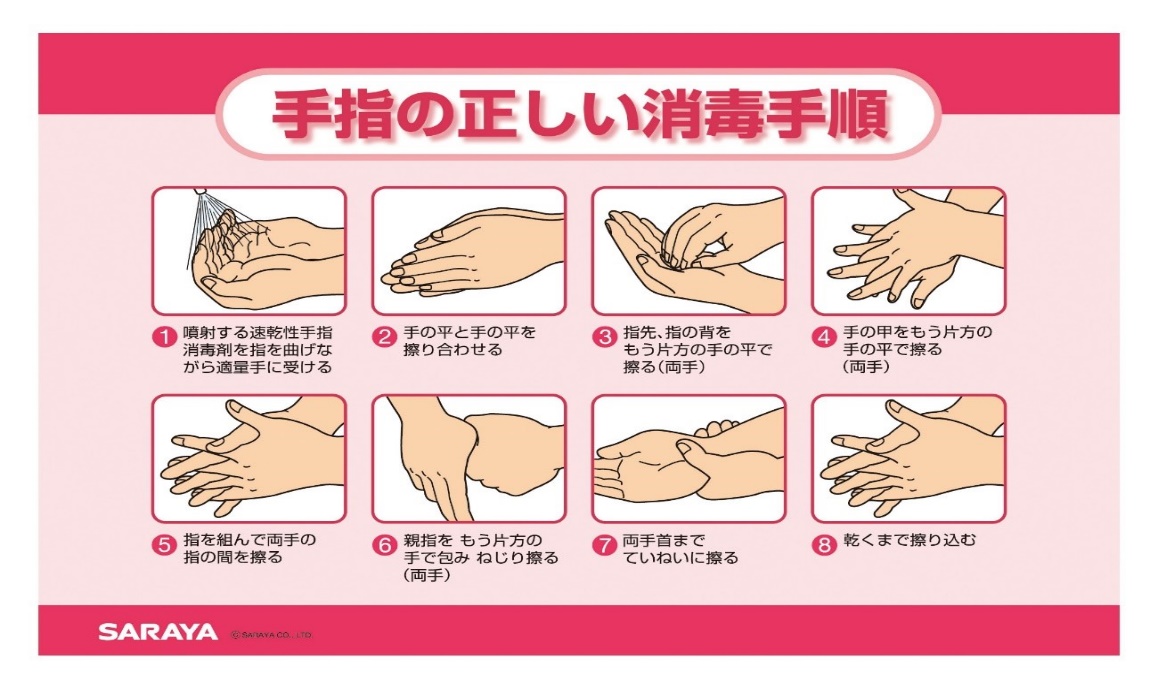 出典「東京メディカルクリニック」